LECHE DE GARBANZO – POWERMILK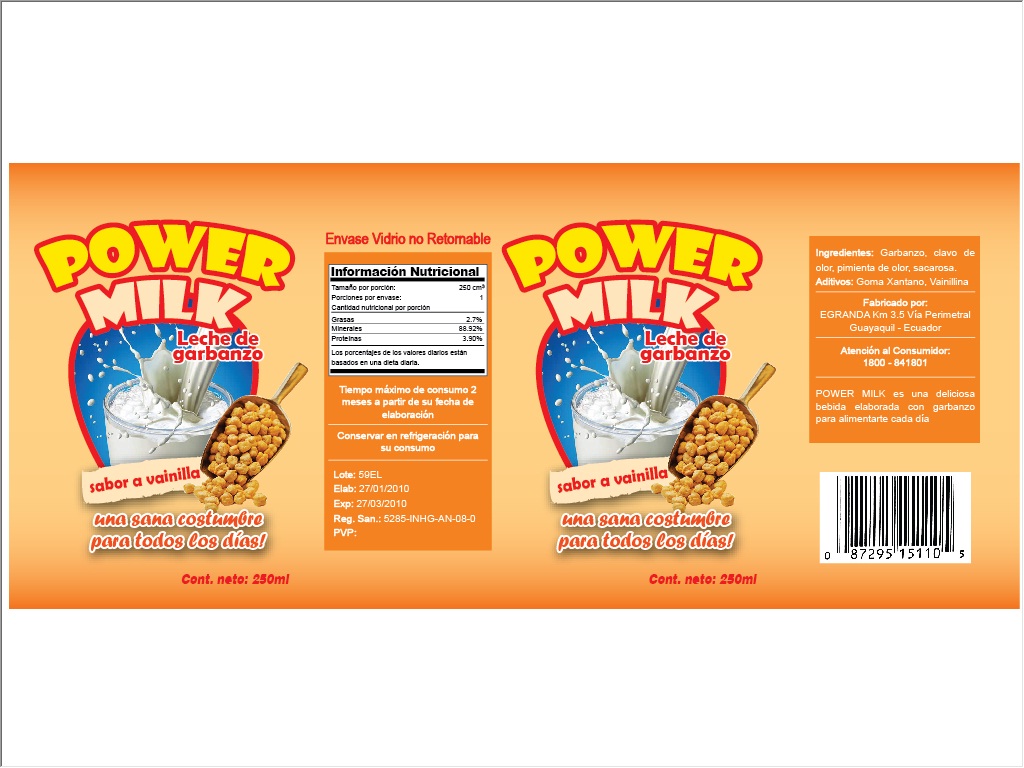 En la actualidad, los consumidores buscan adquirir productos que sean beneficiosos para la salud. Las obligaciones laborales hacen que exista  menos tiempo para dedicar para la alimentacion y por lo tanto no consumir alimentos que le aporten beneficios a su salud y bienestar.El producto es leche de garbanzo natural azucarada y con sabor de vainilla.La leche de garbanzo, al ser consumida de manera pura, es una buena fuente de alta cantidad de proteínas y nos ayuda a: Reducir el colesterol siendo muy útil para las enfermedades cardiovasculares. Además evita la hipertensión.Al contener muchos hidratos de carbono de lenta asimilación por nuestro organismo es un alimento muy recomendable para aquellas personas que sufren de diabetes.Producto elaborado por: ELVIS GRANDA ALMEIDAMail: e_granda18@live.com